USING TRIGONOMETRIC IDENTITIESThe following are identities that you should know:We can use these identities to transform an expression that cannot be integrated into one that can be integrated.These first examples focus on manipulation of the identities rather than integration.Examples 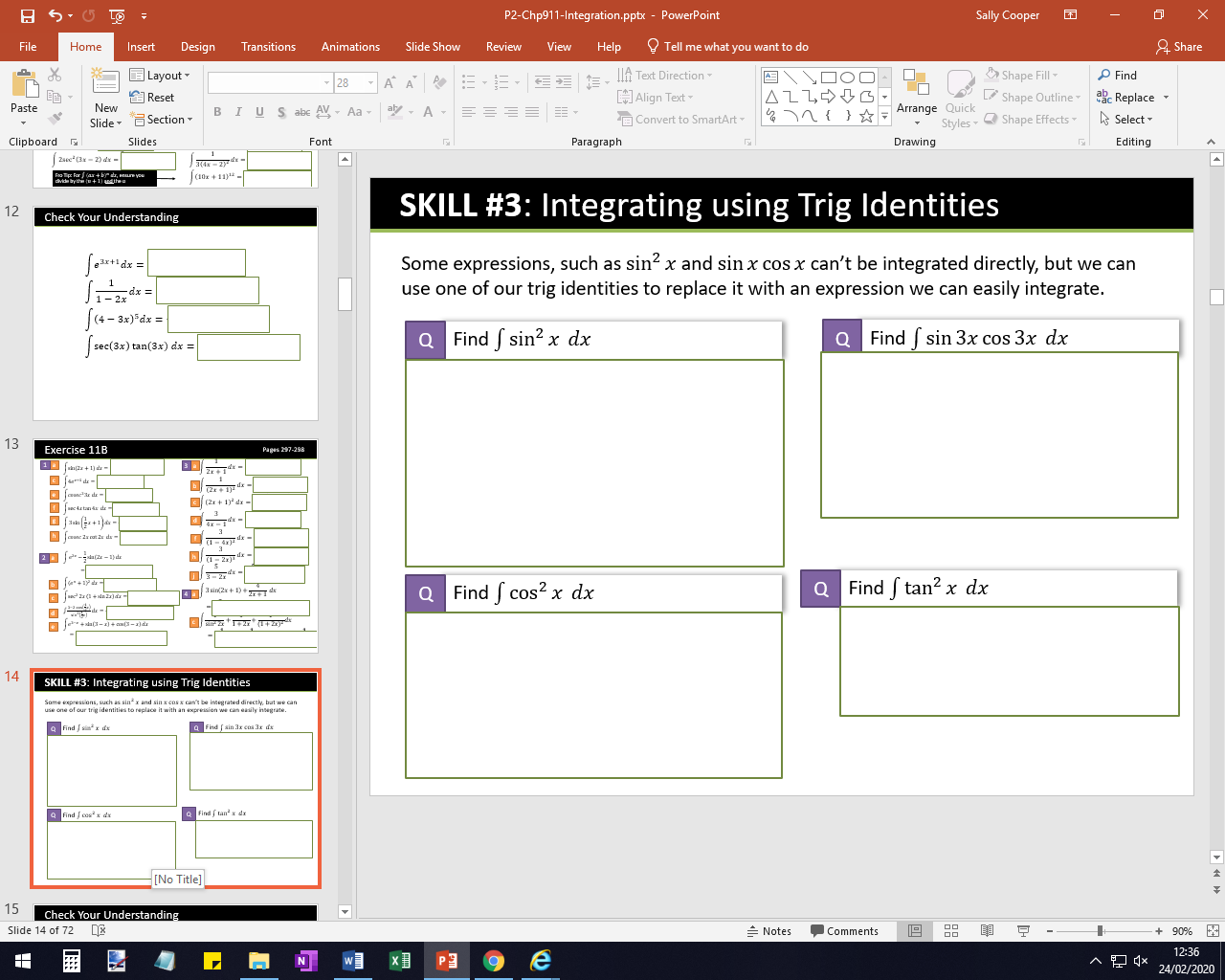 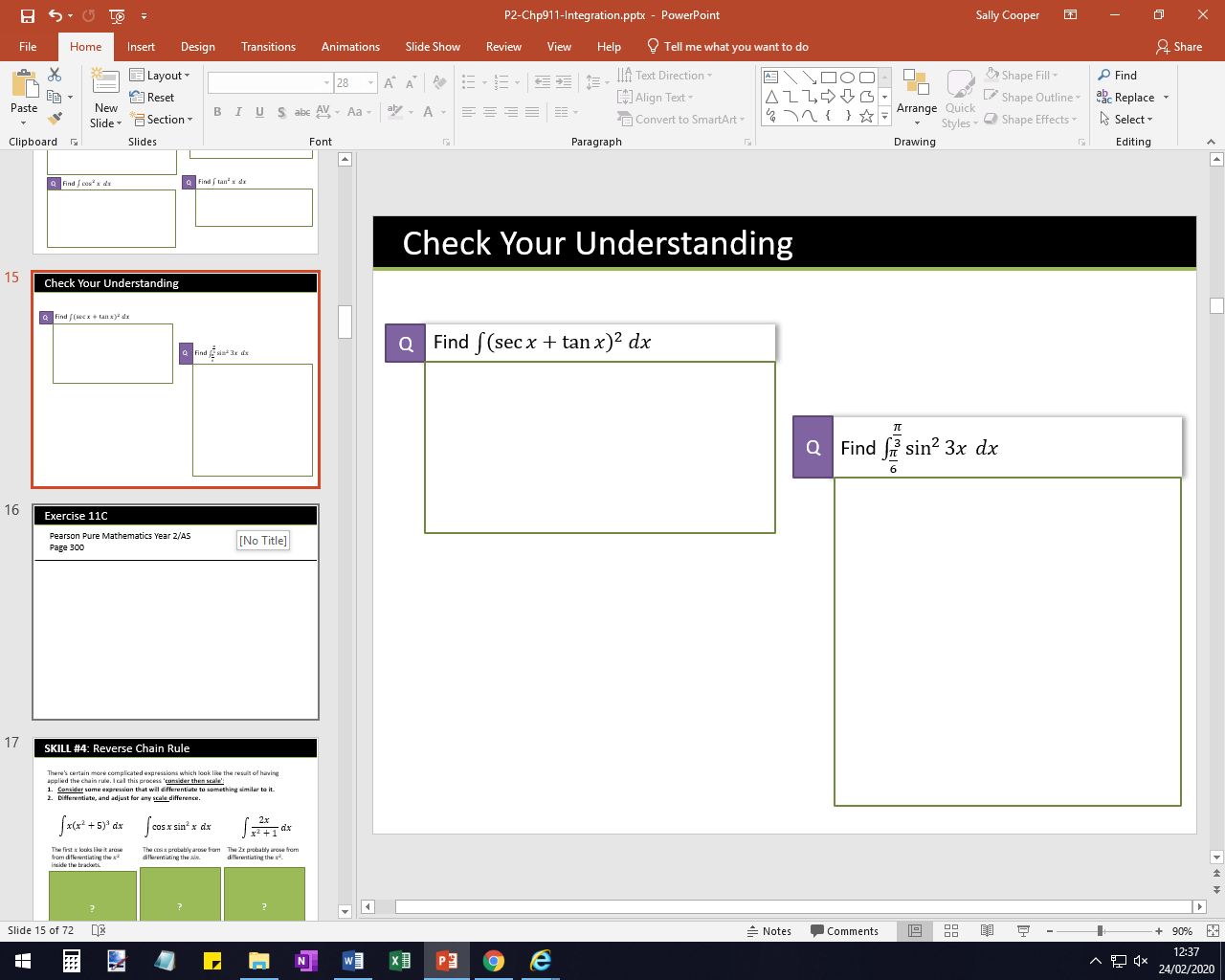 Further examples Show that==========